.Intro: Start after 32 Counts (17 Sec)[1 – 8]	Chasse R, Rock Back Recover,  Rocking Chair[9-16]	Shuffle ¼ Turn R,Shuffle ½ Turn R x2, Coasterstep[17-24]	Rumba Box[25-32]	Full Turn L, Coaster step, Touch Flick 1/2 L, HipswaysOption telStart AgainContact - Website: www.franciensittrop.nlBurning Blue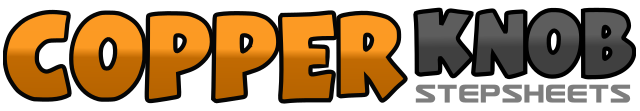 .......Count:32Wall:4Level:Improver.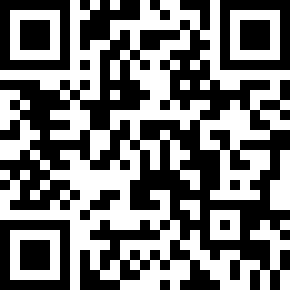 Choreographer:Francien Sittrop (NL) - February 2014Francien Sittrop (NL) - February 2014Francien Sittrop (NL) - February 2014Francien Sittrop (NL) - February 2014Francien Sittrop (NL) - February 2014.Music:Old Flame Burning Blue - The Lennerockers : (Album: Rustin'and Rollin')Old Flame Burning Blue - The Lennerockers : (Album: Rustin'and Rollin')Old Flame Burning Blue - The Lennerockers : (Album: Rustin'and Rollin')Old Flame Burning Blue - The Lennerockers : (Album: Rustin'and Rollin')Old Flame Burning Blue - The Lennerockers : (Album: Rustin'and Rollin')........1 & 2Step R to R side, Step L next to R, Step R to R side3 – 4Rock L back, Recover on R5 – 8Rock L fwd, Recover on R, Rock L back , Recover on R	(12.00)1 & 2Step L to L side, Step R next to L, ¼ Turn R step L back	 (03.00)3 & 4¼ Turn R step R to R side, Step L next to R, ¼ Turn R step R fwd	 (09.00)5 & 6¼ Turn R step L to L side, Step R next to L, ¼ Turn R step L back  (03.00)7 & 8Step R back, Step L next to R, Step R fwd1 – 2Step L to L side, Step R next to L3 & 4Step L fwd, Step R next to L, Step L fwd5 – 6Step R to R side, Step L next to R7 & 8Step R back, Step L next to R, Step R back1 – 2½ Turn L step L fwd, ½ Turn L step R back3 & 4Step L back, Step R next to L, Step L fwd5 – 6Touch R to R side, Flcik R back and make ½ Turn L  (09.00)7 – 8Step R to R side and push hips R, L1 – 22 Walks Back L , R